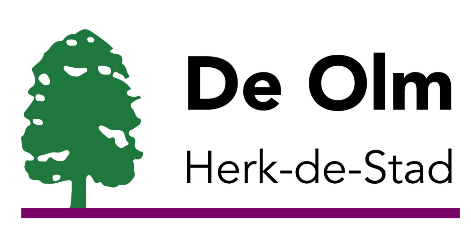 Vakantiedagen en vrije dagen 2021-2022* Woensdag     01/09/2021Hervatting lessen* Donderdag   23/09/2021Pedagogische studiedag * Maandag       04/10/2021Facultatieve verlofdag* Maandag       01/11/2021 t/m 05/11/2021Herfstvakantie* Donderdag    11/11/2021Wapenstilstand * Vrijdag          12/11/2021Facultatieve verlofdag                                24/12/2022: einde klas 11u55!* Maandag       27/12/2021 t/m 07/01/2022Kerstvakantie* Maandag      28/02/2022 t/m 04/03/2022Krokusvakantie* Vrijdag           25/03/2022Pedagogische studiedag * Maandag      04/04/2022 t/m 17/04/2022Paasvakantie * Maandag      18/04/2022Paasmaandag* Donderdag   26/05/2022 t/m 27/05/2022O.H.H en brugdag* Maandag      06/06/2022Pinkstermaandag* Donderdag    30/06/2022 om 11.55 uurEinde van de lessen voor de kinderen